                     7088  с. Иваново , Област Русе , ул. “Олимпийска” 75                          тел.: 08116/22-53, факс: 08116/28-70, e-mail: obshtina@ivanovo.bgСЪОБЩЕНИЕНа територията на цялата страна е предвидено да се реализира уведомление за инвестиционно предложение на тема: „Устойчиво адаптиране на националната електропреносна мрежа – GREENABLER – трансформация на мрежа 220 kV, към ниво на напрежение 400 kV“ с възложител „Електроенергиен системен оператор“ ЕАД. 	Инвестиционното предложение попада в Приложение 1 към чл. 92, т. 1 към ЗООС и подлежи на задължителна ОВОС.	„Електроенергиен системен оператор“ ЕАД е оператор, притежаващ лиценз за пренос на електроенергия на територията на Република България.	Реконструкцията се налага основно поради влошено експлоатационно състояние вследствие на амортизация на съоръжението, както и поради необходимостта от повишаване на капацитета и надеждността на преноса на електроенергия и за постигането на ключови цели, като енергийна сигурност, диверсификация на енергийните доставки на ЕС и увеличаване на използването на възобновяеми източници на енергия и енергийна ефективност.	 Документацията е на разположение на заинтересованите лица всеки работен ден в периода от 02.10.2023 г. до 16.10.2023 г. включително, в часовете от 8:15 до 12:00 часа и от 12:30 до 16:45 часа, в сградата на  Община Иваново - ет. 1, стая № 5.        В посочения период, писмени становища по документацията могат да се подават в Община Иваново - ет. 1, стая № 7.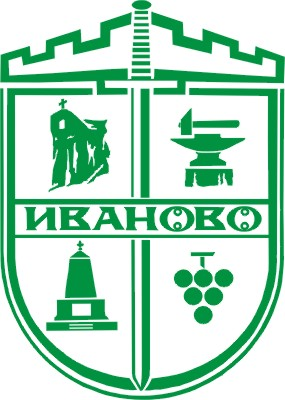 